OPENER EXAMINATION TERM 3, 2022CHEMISTRY EXAM - FORM 1MARKING SCHEME a) Define the following terms.                                                                       3mkI) IndicatorA substance that a definite colour in an acid and a definite colour in a baseIi) Neutralization A reaction btn an acid and a base to form a salt and water onlyIii) AlkaliA soluble baseb)The table below shows the pH values of some solutions. Study it and answer the questions that follow.  Which solution is likely;i) To produce bubbles/ effervescence with sodium carbonate solution.   1mk           K/GIi)  To be sodium chloride solutions                                                                 1mk          Rc) Choose two solutions that can react to form a salt and water only.        1mkM&K, or M&G,or D&K,or D&Gd) Which color would solution M show when added methyl orange indicator.     (1mk)  yellowef2. a) Indicate whether each of the following is a mixture or a compound.               (3mk)        I) Black ink----------------- mixture        Ii)  Sodium chloride------ compound        Iii)  Tea----------------------compound        Iv)   crude oil-------------- mixture        v ) sea water------------- mixture         vi)  Air-------------------- mixture     b) State any four differences between a permanent and a temporary change.        (4mk.)	Permanent                                                                                           Temporary-irreversible					reversible-new substance formed				no new substance formed- change in mass				change in mass is negligible - heat is evolved or absorbed during its		no heat evolved or absorbedformation                                                                                       C) A blue compound was heated in the lab in a boiling tube, droplets of a colorless liquid were seen on the cooler parts of the tube and the solid turned to white.    I)  Name the type of change undergone by the substance above                                (1mk)Temporary chemical changeII) Identify; _ the white solid – anhydrous copper ii sulphate                                       			(2mk)                    _the colorless liquid----   water3.(a)Name the following apparatus     (2mks)i) 				      ii) 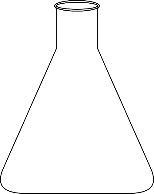 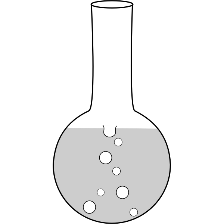 conical flask                          			round bottomed flask          b) Draw the shapes of the following lab apparatus;                  (4mks)i) Deflagrating spoon                                                  ii) Pipette              iii) Teat pipette                                                            iv) Filter funnelc) State the function of the following lab apparatus;    (2mks)i) Dropping funnelto deliver controlled amount of liquids into reaction vesselsIi) Desiccator To keep substances dry/ free of moistured) List two apparatus used to measure specific volume of liquids accurately (2mks)pipette  and  volumetric flask4. a) What is a flame? (1MK)A mass of burning gasesb) List any four differences between a luminous and a non-luminous flame.(4mks)luminous                                                                non luminouslong and weavy                                     short and steadyyellow					bluefour zones                                                   three zonesless hot					fairly hotsooty					non sootyproduces a lot of light			produces less lightC) Explain why the luminous flame of the Bunsen burner produces a lot of light (1mk)The unburnt carbon particles when strongly  heated glow white hot  D) State the functions of the following parts of the Bunsen burner (2mks)i)The collar---   regulates the amount of air entering the chimneyIi) The base ---- supports the BBe) Which type of flame is most preferred for heating and why? Give two reasons it’s preferred.   (3mk)  non-luminous flame         produces more heat   1mk     does not produce soot  1mk5. a) Choose the most suitable method to get the first substance from the following mixtures;   (3MK)i) Water and salt---------------- simple distillationii) Sand and water --------------------- filtrationiii) Oil and milk-------------------use of a separating funnelb)Astudent was given a mixture of solution x and solution y which were miscible with boiling points of 840c and 750c .the students setup the set of apparatus as shown below to separate the two liquids. Study it carefully and answer the questions that follow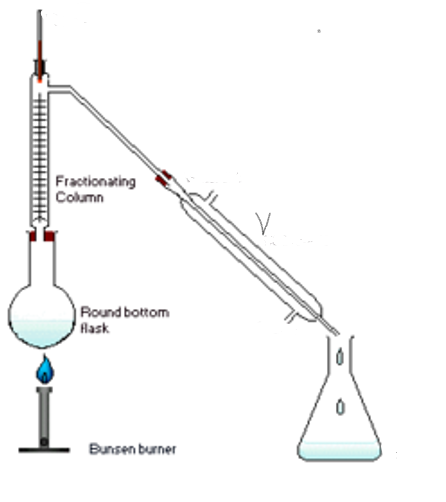 i) Name the method above that the student used 			(1mk)fractional distillationii) What name is given to apparatus V                                                                   (1mk)liebig condenser iii) Indicate on the diagram the direction of flow of water                                  (1mk)on the diagrammeiv) State the function of each of the following;                                                        (2mks)I) Fractionating column- to enable liquid with a higher bp to condense and flow back to the flaskII) Thermometer – to record the bp values of the fraction distilling out.v) Which of the two liquids was collected as the first distillate and why?          (2mk)liquid Y  1mk  because it has a lower bp and will boil earlier 1mk6. Draw a well labelled diagram to show how a mixture of sodium chloride and iodine can be separated to acquire a pure sample of each.                                                                                                    (3MK)7. DESCRIBE how an oil sample can be extracted from ground nuts.                        (3mks)Place the nuts in a mortar ,Crush them using a pestle 1mk  as you crush add a little propanone at a time ,  ½ mk   decant, ½ mk  place the solution in the sun for propanone to evaporate 1mk  8 (a). FILL in the table below.        						(8MK)b) Identify the elements present in each of the following compounds;i) Lead chloride                                       				(1mk)lead  ½     chlorine  ½ ii) Zinc carbonate   			                                          (1 ½ Mk)zinc ½ , carborn ½ ,   oxygen ½ iii) Aluminium sulphate                                                                           (1 ½ Mk)aluminium ½ , sulphur ½ ,  oxygen ½ 9. STATE and EXPLAIN the changes in mass that occurs when each of the following substances are strongly heated in a boiling tube in the lab.      					(2mk)a) Copper Nitratethe mass decreases, the gas released escaped to the airb) Zinc oxidethe mass,does not change, only the colour changes10. Define the following terms;            					(6mks)a) Chemistrythe study of the structure, properties and composition of matter and the changes that matter undergoes.b) Druga chemical substance which when taken alters the normal body functionsc) Drug abuseuse of a drug for a purpose not intended for.d) Moleculee) Atom the smallest particle of an element that can take part in a chemical change  f) Elementa pure substance that can not be broken into simpler substances by any chemical means11. Fill in the gaps in the chemical equations below.        a) Zinc   + hydrochloric acid                                   ----------------------------------------------   + Hydrogen (1mk)  b) Copper ii oxide + Sulphuric (vi) acid 			------------------------------------------------------------ + ------------------------------------ (2mk) solutionPHM  9R  7K  3D  13G  6   ELEMENTSYMBOL Calcium CaCopper     Cupotassium      K    Sodium  NaFluorine      F   Helium  He   SilverAgmagnesium   Mg